СУМСЬКА МІСЬКА РАДАVIII СКЛИКАННЯ             СЕСІЯРІШЕННЯЗ метою приведення Положення про Молодіжну раду при Сумській міській раді у відповідність до вимог чинного законодавств, ураховуючи вимоги постанови Кабінету Міністрів України від 18 грудня 2018 року № 1198 «Про затвердження типових положень про молодіжні консультативно-дорадчі органи», та рішення постійної комісії з питань охорони здоров’я, соціального захисту населення, освіти, науки, культури, туризму, сім’ї, молоді та спорту Сумської міської ради VIІI скликання (протокол № 6 від 22.06.2021), керуючись статтею 25 Закону України «Про місцеве самоврядування в Україні», Сумська міська радаВИРІШИЛА:Внести зміни до рішення Сумської міської ради від 19 травня 2021 року № 1059-МР «Про створення Молодіжної ради при Сумській міській раді», а саме: абзац 21 пункту 12 Додатку 1 до рішення викласти у новій редакції:«Під час проведення установчих зборів, які відкриває уповноважений представник ініціативної групи, з числа кандидатів до нового складу молодіжної ради обирається лічильна комісія, голова, секретар установчих зборів, а також обирається новий склад молодіжної ради шляхом рейтингового голосування кандидатами до складу Молодіжної ради при Сумській міській раді». Сумський міський голова 						О.М. ЛисенкоВиконавець: Домінас В.М._____________Ініціатор розгляду питання – постійна комісія з питань охорони здоров’я, соціального захисту населення, освіти, науки, культури, туризму, сім’ї, молоді та спорту (Домінас В.М.).Проєкт рішення підготовлений постійною комісією з питань охорони здоров’я, соціального захисту населення, освіти, науки, культури, туризму, сім’ї, молоді та спорту (Домінас В.М.).Доповідач – заступник голови Молодіжної ради при Сумській обласній державній адміністрації (Бондаренко М.О.), Домінас В.М.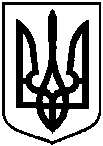 Проєктоприлюднено«___»_____2021 р.від                      2021 року № ____- МРм. СумиПро внесення змін до рішення Сумської міської ради від 19 травня 2021 року № 1059-МР «Про створення Молодіжної ради при Сумській міській раді»